Supplementary Figure S1. NHBS-IDU3 recruitment chains and methicillin-sensitive Staphylococcus aureus nasal colonization status. Not included in colonization study (open circle); not colonized (filled blue square); methicillin-sensitive Staphylococcus aureus (filled triangle); spa type t008 (yellow-filled triangle); spa type t189 (green-filled triangle); seed participants (larger shapes with id #’s).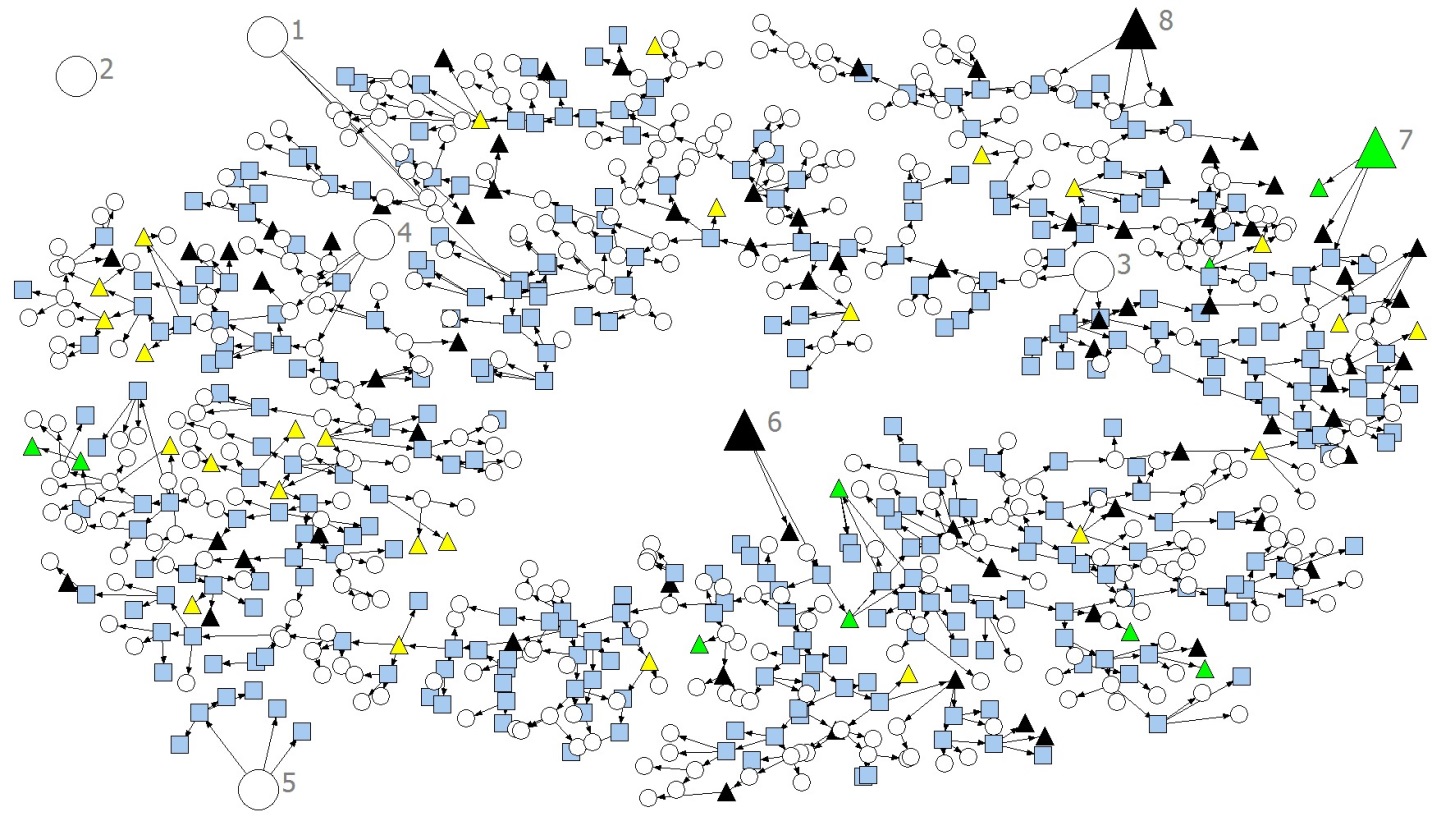 